Hamarosan startol a műegyetemi autonóm robotversenyIzgalmas mérnökviadalt ígérnek a RobonAUT szervezői. A döntőre minden korosztályból várják a szurkolókat, a robotika és a programozás iránt érdeklődőket.2024. február 10-én (szombaton) 10:00 órától a Műegyetem „Q” épületének aulájában rendezik meg a BME Villamosmérnöki és Informatikai Kar (BME VIK) autonóm robotversenyét, a sajtónyilvános RobonAUT döntőt. A 15. alkalommal életre hívott mérnökhallgatói viadal a BME VIK féléves tantárgyának megkoronázása: a diákok féléves munkájának utolsó felvonása, amikor a csapatok által megtervezett és megépített robotautók különböző versenyszámokban mérik össze tudásukat.A kurzus elvégzésére javarészt villamosmérnök, mérnökinformatikus és mechatronikai mérnök szakos hallgatók vállalkoznak, akiknek a félév során meghatározott szempontok mentén, adott alkatrészek és eszközök felhasználásával kell elkészíteniük egy szenzorokkal ellátott, önállóan működő (autonóm) versenyautó robotját. A fejlesztési folyamatról a félév során már több kvalifikációs körben is beszámoltak a fiatalok, akik ezeken megfeleltek, elnyerték a jogot, hogy február 10-én a rádiós startkapuhoz álljanak.Az idei fináléban teljesíteni kell az ügyességi pályát: az előre ismert labirintusban az autóknak fel kell fedezniük minél többet a 17 rádiós kapuból, a lehető leggyorsabban bejárni a pályát, miközben elkerülik az ütközést a pályán mozgó kalóz robottal, és elhárítják egy „zsilippel” a pályát elárasztó „árvizet”. A gyorsasági pálya lényege, hogy az autó minél gyorsabb köridőt érjen el egy önmagába záródó vezetővonal mentén. Ebben a futamban plusz pontot érhet a safety car követése, illetve az előzési manőver.A robotok ügyességén túl a versenyben számít majd a „külcsín” is: az esztétika, az ötletesség és a látvány plusz pontokat hozhat majd a finalista hallgatói csapatoknak.A február 10-i esemény egy izgalmas tudományos ismeretterjesztő (családi) program lesz, ahová minden érdeklődőt várnak.A 2024-es döntő teaser videója az alábbi YouTube-linken tekinthető meg.Aktualitások a RobonAUT honlapján, illetve Facebookon és a közösségi médiában létrehozott esemény oldalán olvashatók.A BME VIK RobonAUT megrendezésének ötlete eredetileg Tevesz Gábor címzetes egyetemi tanár (Automatizálási és Alkalmazott Informatikai Tanszék, BME VIK AUT) és doktoranduszokból álló csapatának egyik találkozóján vetődött fel 2009-ben. Az alapgondolatot az Eurobot nemzetközi robotikai verseny adta, de kapcsolódik a karon mesterképzésben tanulók „Robotirányítás rendszertechnikája” című tantárgyához is. A megmérettetéssel az egyetem célja a hallgatók gyakorlati ismereteinek bővítése mellett a vállalati szektor képviselőivel való kapcsolatteremtés is.A műegyetemi kihívás lényege, hogy a versengő csapatoknak úgy kell átalakítaniuk egy modellautót, hogy az képes legyen emberi beavatkozás nélkül, a lehető legrövidebb idő alatt teljesíteni egy ügyességi akadálypályát és egy gyorsasági versenyfutamot. A viadal alatt tilos bármilyen kommunikáció a robot és a külvilág között. A feladatok részletes leírása megtalálható a verseny honlapján (www.robonaut.hu).A kezdetek óta közel 200 hallgatói csapat (3 fős) vett részt a versengésben, többen közülük a szakmai megmérettetést támogató vállalatok munkatársai, fejlesztői lettek.Sajtókapcsolat:Kommunikációs Igazgatóság+36 1 463 2250kommunikacio@bme.huEredeti tartalom: Budapesti Műszaki és Gazdaságtudományi EgyetemTovábbította: Helló Sajtó! Üzleti SajtószolgálatEz a sajtóközlemény a következő linken érhető el: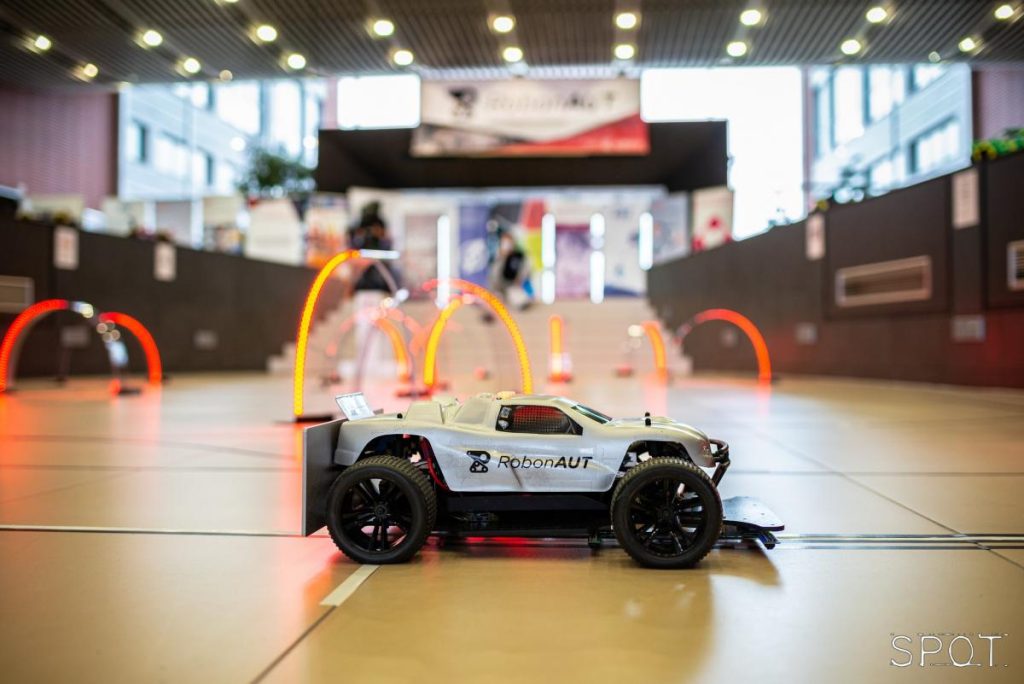 © SPOT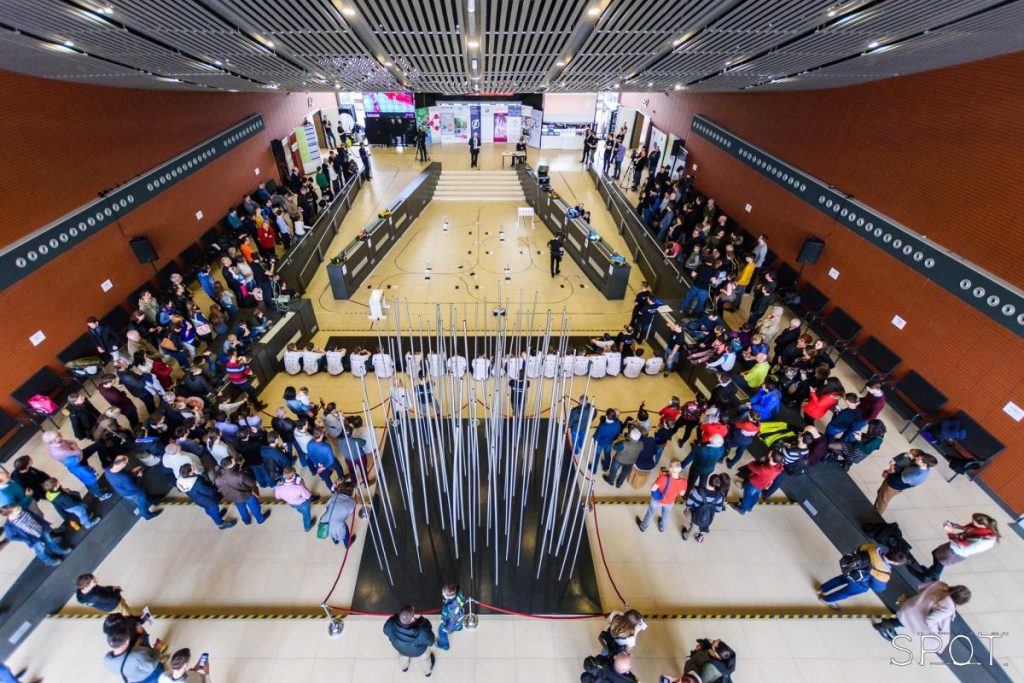 © RobonAUT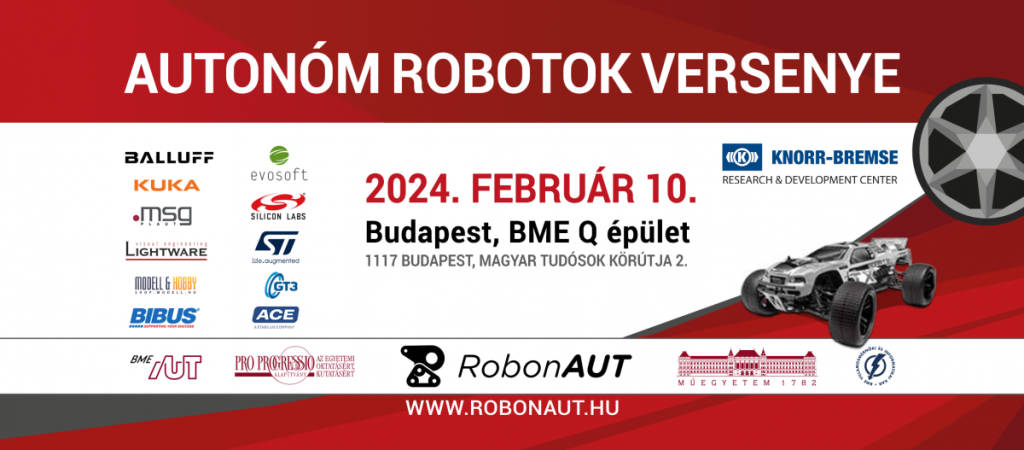 © RobonAUT